Тема урока "Непроверяемые безударные гласные в корне слова".урок провела Шклярова Надежда Валентиновна -учитель начальных классовМБОУ СОШ № 11 С.СУ-ПСЕХ,Г-к Анапа Краснодарского краяЦель урока: Формирование навыков правильного письма слов с  непроверяемыми гласными в корне.Задачи: Научиться использовать на уроке способ сопоставления слов с полногласными и неполногласными сочетаниями для написания непроверяемой безударной гласной в корне.Пополнить словарный запас, научиться работать со словарями.Научить детей оберегать и сохранять свое здоровье (своевременно зарядку, делать паузу в работе, зарядку для глаз, рук, соблюдать правила при письме, следить за осанкой).Организовать исследовательскую работу учащихся. Воспитать наблюдательность, внимание и любовь к русскому языку.Ход урокаI . Формулирование темы, цели и задач урока.Учитель: Чтобы  начать урок, необходимо знать над чем сегодня нам предстоит работать, определить тему урока, выяснить, какие задачи нам необходимо решить.Учитель: Прочитайте слова, которые написаны на доске:Зелень, воробей, молочный, соловей, лесник, деревенский, городской, солома, горох, полосатый, морозный, цветок.Учитель: Какое задание вы предлагаете выполнить с данными словами?Дети: Можно распределить слова на две группы: существительные и прилагательные,- можно выписать словарные слова в первый столбик и остальные в другой,- слова с буквой о  и слова с буквой е,- списать, поставить ударение и подчеркнуть безударные гласные, рядом написать проверочные слова, - составить с этими словами предложения.Учитель: Хорошо, запишите в тетради свой вариант. Проверяем, какие  группы у вас получились?При проверке обратить внимание детей на слова с неполногласными сочетаниями, подобранными для проверки безударной гласной в корне.Работа в парах. Дети обосновывают деление на группы, проверяют вставленные гласные буквы, называют слова Учащиеся:1 группа - слова с непроверяемой гласной в корне, 2 группа - слова с проверяемой гласной в корне слова.или в первом столбике словарные слова-существительныево втором столбике - прилагательныеУчитель: Еще раз посмотрите на эти слова и попробуйте сформулировать тему сегодняшнего урока. Обоснуйте свою мысль.Дети: На доске записаны слова с проверяемой и непроверяемой гласной в корне. Значит это и есть тема урока.Учитель: Так как на предыдущих уроках мы научились проверять гласную в корне слова при помощи ударения и подбора слов с неполногласными сочетаниями, то сегодня будем говорить о непроверяемых гласных в словах. Тема урока : "Непроверяемые безударные гласные в корне слова". Учитель: Когда вы вставляли пропущенные гласные буквы в словах каким правилом вы пользовались?Дети:  Для того, чтобы не ошибиться в правописании слов с проверяемой гласной нужно подобрать слово так, чтобы проверяемый звук был под ударением (например: сосна- сосны).Учитель: А что делать если это правило невозможно применить и слово нельзя проверить?Дети: Проверить по словарю.Учитель: Наша задача на сегодняшнем уроке закрепить правила проверки безударных гласных, проверяемых ударением и найти обоснования для написания непроверяемой безударной гласной в корне слова.Работа со словарными словами и с орфографическим словарём.Учитель: найдите в словаре слова с полногласными сочетания оро ,оло и ере. Что вы заметили?Дети:  Корова, молоко, сорока, ворона, соловей, деревня. Они всегда пишутся с буквами о и е. Есть еще неполногласные сочетания, которые им соответствуют ра, ла, ре. Например, сторона-страна.Учитель: Как вы думаете сможем ли мы проверить гласные в корнях этих слов? Попробуем применить правило проверки безударных гласных в корне слов и подберем однокоренные слова.Дети называют однокоренные слова, называют орфограммы в корне слов и делают вывод, что данные орфограммы проверить нельзя, нужно их запоминать и проверять по словарю.Физкульминутка.Предлагается сделать "зарядку" для глаз. (Закрыть глаза посчитать до 10 и обратно, на счет 1-открыть)Любопытные ребята смотрят влево,
Смотрят вправо,
Смотрят вверх и смотрят вниз,От работы отвлеклись, А потом все дружно, тихо 
За работу принялись. Учитель: Со словами мы поработали хорошо, а кто из вас выполнял другие задания. Прочитайте свои предложения.Дети читают свои предложения, рассказывают о правилах, которые встретились при написании предложений. Учитель: Занимательная минутка: Почему так говорят? У коровы молоко на языке.Корова черна, да молоко у ней бело . Как корова языком слизала.Учитель обращает внимание детей на латинское происхождение слова корова (от латинского кор-рог) и на старославянское слово млеко-молоко.- Предлагается составить и записать предложение с фразеологическим оборотом как корова языком слизала, предварительно узнав его значение во фразеологическом словаре.Индивидуальное задание для детей - работа по карточке: Списать скороговорку, поставить ударение, подчеркнуть безударные гласные.Учитель показывает презентацию, обращает внимание детей на стихотворение:Торты, шоколад и фрукты -
Очень вкусные продукты,
Но всего полезнее всего
Йогурт, творог, молоко.Учитель Почему поэт, сочинивший это стихотворение так считает?Дети рассказывают о пользе молока. Один из учащихся зачитывает своё сообщение.Работа с текстами разных типов.Учитель: Вы сейчас прослушали сообщение. Как вы думаете, к какому типу текста оно относится ?Дети: Может быть повествование, описание или рассуждение. Потом доказывают, что данный тип текста- рассуждение, так как есть научные термины, идет последовательное доказательство главной мысли.Учитель: А сейчас я хочу предложить вам текст: Грибная пора.Наступила грибная пора. Галя и Оля идут в лес. Дятел громко долбит д__р__во. Звонко чирикают в__р__бьи. Вокруг много ягод. Земляника глядит из травы красными глазками. См__р__дина чёрная висит на пышных кустах. Много и грибов. Вот боровик. Он красив и велик. А вот белые и крепкие грузди. Осторожно – бледная поганка! Она ядовита. У Оли и Гали полные корзины грибов и ягод.  Спасибо тебе, лес, за подарки.Дети доказывают, что данный тип текста- повествование , так в тексте как есть сравнения, эпитеты, метафоры .Они рассуждают, приводят свои доказательства.Подведение итогов урока. Учитель: Ребята, давайте вспомним, какие задачи мы ставили в начале урока?Дети: Закрепить правила проверки безударных гласных, проверяемых ударением и научиться писать непроверяемую гласную в корне слова.Учитель:  Вы справились с поставленными задачами? Что вы повторили и чему новому научились?Дети: Повторили правила написания проверяемых и непроверяемых безударных гласных в корне слова,  разбирали слова по составу, подбирали однокоренные слова, работали со словарными словами, составляли предложения.Учитель: Да, надеюсь, что узнав способ выбора непроверяемой гласной в корне вы его надолго запомните. Домашнее задание:Стр.________ тетрадь 2Индивидуальное задание: Найти в словаре слова с непроверяемыми гласными, списать  и поработать с ними.Учитель: Я благодарю вас за работу. Отметки получают:_______________________________________________________________________________________________________Приложение:Если учитель видит, что дети устали, то проводит еще одну физминутку  под песенку "Кто пасется на лугу?" (сл. Ю.Черных, муз. А. Пахмутовой).Воробейсоловейгородмолокодеревнясоломаполосаколосок- колосья, колос,деревенский- деревня, полосатый- полоска, полосы город-городскойсолома-соломенныйлесник - лесной, цветок-цвет-цветнойзелень- зелёныйВоробейсоловейогородсоломагорохколосокдеревенскийполосатыйсоломенныйгороховыйкоровушкамолочныйкоровёнкамолочникЧтоб не обиделась к__р__ва
И не прокисло м__л__ко, 
Мы оба этих трудных слова
Напишем в корне с буквой О
Даёт к__р__ва  м__л__ко!
Оро-оло пишем с о!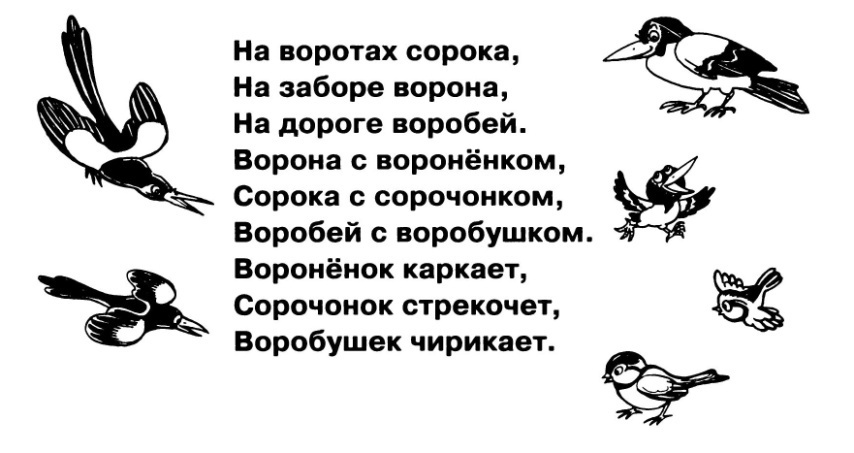 